АДМИНИСТРАЦИЯ ГОРОДА ТВЕРИУПРАВЛЕНИЕ ОБРАЗОВАНИЯ170100, г. Тверь, ул. Трехсвятская, 28а__________________________________________________________П Р И К А Зот «19»  12. 2022 г.					№ 1084Об участии  в 2023 году в реализации проекта  «Школьная инициатива» С целью организации и реализации в городе Твери проекта «Школьная инициатива», выявления и поддержки инициатив обучающихся 8-11 классов общеобразовательных организаций города Твери в реализации проектов, направленных на развитие школьной инфраструктуры                                                 ПРИКАЗЫВАЮ:1.	Утвердить План мероприятий по реализации проекта (Приложение 1).2.	 Назначить ответственным в Управлении образования за информационно-методическое сопровождение проекта «Школьная инициатива» Суверневу В.Н., заместителя начальника отдела содержания образования и воспитательной работы управления образования Администрации города Твери.4.	Руководителям общеобразовательных организаций:4.1.	Обеспечить участие общеобразовательных организаций в реализации муниципального проекта «Школьная инициатива»,4.2.	Назначить в общеобразовательных организациях ответственное  лицо за реализацию муниципального проекта  «Школьная инициатива»,4.3. Создать, рабочую группу с определением ответственных лиц за информационное и техническое сопровождение (размещение информации о проекте «Школьная инициатива» на сайте образовательной организации, СМИ, создание РОЛИКОВ, презентации и др.);-	создание и организацию деятельности Школьного инициативного совета по реализации проекта;- проведение классных часов, уроков финансовой грамотности;-	разработку проекта в части финансового обоснования,-	подготовку заявки с приложением материалов согласно Положения «Школьная инициатива».4.4.  Организовать и провести школьный этап Проекта  в период с 10.01.2023  по   14.01.2023.4.5.	  Представить заявки по участию в Проекте « Школьная инициатива» в Управление образования администрации  города Твери  в  срок до 18.01.2023 г.5.	   Контроль за исполнением данного приказа оставляю за собой.Начальник управления образования Администрации города Твери                                                      Н.В. ЖуковскаяПриложение 1к приказу  управления образования Администрации города Твери                                                                      № ____ от _______2022План мероприятий по реализации проекта «Школьная инициатива»Начальникуправления образования  Администрации города  Твери                                                   Н.В. Жуковская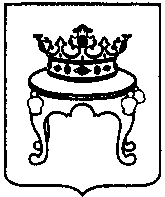 № п/пНаименование мероприятияСрок исполненияСрок исполненияОтветственныйУправление образованияУправление образованияУправление образованияУправление образованияУправление образования1Издание приказа  УО Администрации города Твери 20.12.2022Жуковская Н.В., начальник управления образования Жуковская Н.В., начальник управления образования 2Сбор информации по ОО (ответственные за реализацию проекта в ОО)26. 12.2022Сувернева В.Н., заместителя начальника отдела содержания образования и воспитательной работы Сувернева В.Н., заместителя начальника отдела содержания образования и воспитательной работы Разработка планов мероприятий  по реализации инициативДо 15.01. 2022Руководители ООРуководители ОО3Обновление страницы на сайте УО, информационное сопровождение СМИВесь период реализации проектаКудряшова Е.С., главный специалист отдела организационной и кадровой работы управления образования Кудряшова Е.С., главный специалист отдела организационной и кадровой работы управления образования 4Экспертиза конкурсных заявок 19-20.01.2023Сувернева В.Н., заместитель начальника отдела содержания образования и воспитательной работыСувернева В.Н., заместитель начальника отдела содержания образования и воспитательной работы5Проведение конкурса23.01.2023Жуковская Н.В., начальник управления образованияЖуковская Н.В., начальник управления образования6Подготовка заявки на регионДо 01.02.2022Руководители ООРуководители ОО7Контроль реализация инициатив в школах-победителях01.05-25.08.2023Сувернева В.Н., заместитель начальника отдела содержания образования и воспитательной работыСувернева В.Н., заместитель начальника отдела содержания образования и воспитательной работы8Торжественное открытие новых объектов инфраструктуры ОО25.08-01.09.2023Руководители ООРуководители ОО9Подведение итогов, анализ проектовдо 10.09.2023Жуковская Н.В., начальник управления образованияЖуковская Н.В., начальник управления образования10Проведение совещания по итогам реализации01-30.09.2023Жуковская Н.В., начальник управления образованияЖуковская Н.В., начальник управления образования                                 Образовательные организации                                 Образовательные организации                                 Образовательные организации                                 Образовательные организации                                 Образовательные организации1Проведение совещания в ОО До 25.12.2022До 25.12.2022Руководители ОО2Утверждение руководителем ОО состава рабочей группы с определением ответственных за:информационное сопровождение;проведение классных часов;работу со Школьным инициативным советом;проведение рейтингового голосования;подготовке презентации и видеоролика;подготовки конкурсной заявкиДо 10.01.2023До 10.01.2023Руководители ОО3Создание  Школьного инициативного совета в ОО До 11.01.2023До 11.01.2023Руководители ОО4Обновление страницы на сайте УО, ООВесь период реализации проектаВесь период реализации проектаРуководители ОО5Информационная кампания от каждого  класса по своим проектамВесь период реализации проектаВесь период реализации проектаРуководители ОО6Обсуждение идей на заседании школьного самоуправления или  инициативной группы старшеклассников по ООПо плану ООПо плану ООРуководители ОО7Проведение в 8-11 классах уроков финансовой грамотностиПо плану ООПо плану ООРуководители ОО8Подготовка презентации проектов По плану ООПо плану ООРуководители ОО9Рейтинговое голосование по школеДо 17.01.2023До 17.01.2023Руководители ОО10Конкурс проектов по ОО, подведение итоговДо 17.01.2023До 17.01.2023Руководители ОО11Подготовка заявки на муниципальный конкурс:ПрезентацияВидеоДо 19.01.2023До 19.01.2023Руководители ОО